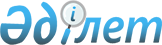 2024-2026 жылдарға арналған Жем қаласының бюджетін бекіту туралыАқтөбе облысы Мұғалжар аудандық мәслихатының 2024 жылғы 8 қаңтардағы № 151 шешімі
      Қазақстан Республикасының Бюджет кодексінің 9-1 бабының 2 тармақшасына және Қазақстан Республикасының "Қазақстан Республикасындағы жергілікті мемлекеттік басқару және өзін-өзі басқару туралы" Заңының 6 бабына сәйкес, Мұғалжар аудандық мәслихаты ШЕШТІ:
      1. 2024-2026 жылдарға арналған Жем қаласының бюджеті тиісінше 1, 2 және 3 қосымшаларға сәйкес, оның ішінде, 2024 жылға мынадай көлемдерде бекітілсін:
      1) кірістер – 93 028 мың теңге:
      салықтық түсімдер – 4 749 мың теңге;
      салықтық емес түсімдер – 1 500 мың теңге;
      негізгі капиталды сатудан түсетін түсімдер –100 мың теңге;
      трансферттер түсімі – 86 679 мың теңге;
      2) шығындар – 93 727,8 мың теңге:
      3) таза бюджеттік кредиттеу – 0 теңге:
      бюджеттік кредиттер – 0 теңге;
      бюджеттік кредиттерді өтеу – 0 теңге;
      4) қаржы активтерімен операциялар бойынша сальдо – 0 теңге:
      қаржы активтерін сатып алу – 0 теңге;
      мемлекеттің қаржы активтерін сатудан түсетін түсімдер – 0 теңге;
      5) бюджет тапшылығы (профициті) – -699,8 мың теңге;
      6) бюджет тапшылығын қаржыландыру (профицитін пайдалану) – 699,8 мың теңге:
      қарыздар түсімі – 0 теңге;
      қарыздарды өтеу – 0 теңге;
      бюджет қаражатының пайдаланылатын қалдықтары –699,8 мың теңге.
      Ескерту. 1 тармақ жаңа редакцияда– Ақтөбе облысы Мұғалжар аудандық мәслихатының 12.04.2024 № 185 шешімімен (01.01.2024 бастап қолданысқа енгізіледі).


      2. Қазақстан Республикасының "2024-2026 жылдарға арналған республикалық бюджет туралы" Заңының 9 бабына сәйкес белгіленгені еске және басшылыққа алынсын:
      2024 жылғы 1 қаңтардан бастап:
      1) жалақының ең төмен мөлшері – 85 000 теңге;
      2) зейнетақының ең төменгі мөлшері – 57 853 теңге;
      3) Қазақстан Республикасының заңнамасына сәйкес жәрдемақыларды және өзге де әлеуметтік төлемдерді есептеу үшін, сондай-ақ айыппұл санкцияларын, салықтар мен басқа да төлемдерді қолдану үшін айлық есептік көрсеткіш - 3 692 теңге;
      4) базалық әлеуметтік төлемдердің мөлшерлерін есептеу үшін ең төменгі күнкөріс деңгейінің шамасы – 43 407 теңге.
      3. 2024 жылға арналған Жем қаласының бюджетіне аудандық бюджеттен берілетін субвенция көлемі 63 897 мың теңге сомасында бекітілсін.
      4. Осы шешім 2024 жылдың 1 қаңтарынан бастап қолданысқа енгізіледі. 2024 жылға арналған Жем қаласының бюджеті
      Ескерту. 1 қосымша жаңа редакцияда – Ақтөбе облысы Мұғалжар аудандық мәслихатының 12.04.2024 № 185 шешімімен (01.01.2024 бастап қолданысқа енгізіледі). 2025 жылға арналған Жем қаласының бюджеті 2026 жылға арналған Жем қаласының бюджеті
					© 2012. Қазақстан Республикасы Әділет министрлігінің «Қазақстан Республикасының Заңнама және құқықтық ақпарат институты» ШЖҚ РМК
				
      Мұғалжар аудандық мәслихатының төрағасы 

Б. Кадралин
Мұғалжар аудандық 
мәслихатының 2024 жылғы 
8 қаңтардағы № 151 шешіміне 
1 қосымша
санаты
санаты
санаты
санаты
сомасы (мың теңге)
сыныбы
сыныбы
сыныбы
сомасы (мың теңге)
кіші сыныбы
кіші сыныбы
сомасы (мың теңге)
атауы
сомасы (мың теңге)
1. КІРІСТЕР
93 028
1
САЛЫҚТЫҚ ТҮСІМДЕР
4 749
01
Табыс салығы
799
2
Жеке табыс салығы
799
04
Меншікке салынатын салықтар
3 950
1
Мүлікке салынатын салықтар
137
3
Жер салығы
810
4
Көлік құралдарына салынатын салық
2 250
5
Бірыңғай жер салығы
1
05
Тауарларға, жұмыстарға және қызметтерге салынатын ішкі салықтар
752
3
Табиғи және басқа да ресурстарды пайдаланғаны үшін түсетін түсімдер
752
2
Салықтық емес түсімдер
1 500
01
Мемлекеттік меншіктен түсетін кірістер
1 500
5
Мемлекет меншігіндегі мүлікті жалға беруден түсетін кірістер
1 500
3
Негізгі капиталды сатудан түсетін түсімдер
100
03
Жердi және материалдық емес активтердi сату
100
1
Жерді сату
100
4
Трансферттердің түсімдері
86 679
02
Мемлекеттік басқарудың жоғары тұрған органдарынан түсетін трансферттер
86 679
3
Аудандардың (облыстық маңызы бар қаланың) бюджетінен трансферттер
86 679
функционалдық топ
функционалдық топ
функционалдық топ
функционалдық топ
функционалдық топ
сомасы (мың теңге)
кіші функция
кіші функция
кіші функция
кіші функция
сомасы (мың теңге)
бюджеттік бағдарламалардың әкiмшiсі
бюджеттік бағдарламалардың әкiмшiсі
бюджеттік бағдарламалардың әкiмшiсі
сомасы (мың теңге)
бағдарлама
бағдарлама
сомасы (мың теңге)
Атауы
сомасы (мың теңге)
ІІ. ШЫҒЫНДАР
93 727,8
01
Жалпы сипаттағы мемлекеттiк қызметтер
59 055,5
1
Мемлекеттiк басқарудың жалпы функцияларын орындайтын өкiлдi, атқарушы және басқа органдар
59 055,5
124
Аудандық маңызы бар қала, ауыл, кент, ауылдық округ әкімінің аппараты
59 055,5
001
Аудандық маңызы бар қала, ауыл, кент, ауылдық округ әкімінің қызметін қамтамасыз ету жөніндегі қызметтер
40 033
022
Мемлекеттік органның күрделі шығыстары
19 022,5
07
Тұрғын үй-коммуналдық шаруашылық
30 571
3
Елді мекендерді көркейту
30 571
124
Аудандық маңызы бар қала, ауыл, кент, ауылдық округ әкімінің аппараты
30 571
008
Елді мекендердегі көшелерді жарықтандыру
5 000
009
Елді мекендердің санитариясын камтамасыз ету
21 000
011
Елді мекендерді абаттандыру мен көгалдандыру
4 571
12
Көлік және коммуникация
4 100
1
Автомобиль көлігі
4 100
124
Аудандық маңызы бар қала, ауыл, кент, ауылдық округ әкімінің аппараты
4 100
013
Аудандық маңызы бар қалаларда, ауылдарда, кенттерде, ауылдық округтерде автомобиль жолдарың жұмыс істеуін камтамасыз ету
4 100
15
Трансферттер
1,3
1
Трансферттер
1,3
124
Аудандық маңызы бар қала, ауыл, кент, ауылдық округ әкімінің аппараты
048
Нысаналы пайдаланылмаған (толық пайдаланылмаған) трансферттерді қайтару
1,3
V. Бюджет тапшылығы (профициті)
-699,8
VI. Бюджет тапшылығын қаржыландыру (профицитін пайдалану)
699,8
8
Бюджет қаражатының пайдаланылатын қалдықтары
699,8
01
Бюджет қаражаты қалдықтары
699,8
1
Бюджет қаражатының бос қалдықтары
699,8
 01
Бюджет қаражатының бос қалдықтары
699,8Мұғалжар аудандық 
мәслихатының 2024 жылғы 
8 қаңтардағы № 151 шешіміне 
2 қосымша
санаты
санаты
санаты
санаты
сомасы (мың теңге)
сыныбы
сыныбы
сыныбы
сомасы (мың теңге)
кіші сыныбы
кіші сыныбы
сомасы (мың теңге)
атауы
сомасы (мың теңге)
1. КІРІСТЕР
180 041
1
САЛЫҚТЫҚ ТҮСІМДЕР
3 046
01
Табыс салығы
590
2
Жеке табыс салығы
590
04
Меншікке салынатын салықтар
2 456
1
Мүлікке салынатын салықтар
47
3
Жер салығы
616
4
Көлік құралдарына салынатын салық
1 350
5
Бірыңғай жер салығы
1
05
Тауарларға, жұмыстарға және қызметтерге салынатын ішкі салықтар
442 
3
Табиғи және басқа да ресурстарды пайдаланғаны үшін түсетін түсімдер
442
2
Салықтық емес түсімдер
1 700
01
Мемлекеттік меншіктен түсетін кірістер
1 700
5
Мемлекет меншігіндегі мүлікті жалға беруден түсетін кірістер
 1 700
3
Негізгі капиталды сатудан түсетін түсімдер
100
03
Жердi және материалдық емес активтердi сату
100
1
Жерді сату
100
4
Трансферттердің түсімдері
175 195
02
Мемлекеттік басқарудың жоғары тұрған органдарынан түсетін трансферттер
175 195
3
Аудандардың (облыстық маңызы бар қаланың) бюджетінен трансферттер
175 195
функционалдық топ
функционалдық топ
функционалдық топ
функционалдық топ
функционалдық топ
сомасы (мың теңге)
кіші функция
кіші функция
кіші функция
кіші функция
сомасы (мың теңге)
бюджеттік бағдарламалардың әкiмшiсі
бюджеттік бағдарламалардың әкiмшiсі
бюджеттік бағдарламалардың әкiмшiсі
сомасы (мың теңге)
бағдарлама
бағдарлама
сомасы (мың теңге)
Атауы
сомасы (мың теңге)
ІІ. ШЫҒЫНДАР
180 041
01
Жалпы сипаттағы мемлекеттiк қызметтер
38 969
1
Мемлекеттiк басқарудың жалпы функцияларын орындайтын өкiлдi, атқарушы және басқа органдар
38 969
124
Аудандық маңызы бар қала, ауыл, кент, ауылдық округ әкімінің аппараты
38 969
001
Аудандық маңызы бар қала, ауыл, кент, ауылдық округ әкімінің қызметін қамтамасыз ету жөніндегі қызметтер
38 969
07
Тұрғынүй-коммуналдық шаруашылық
108 457
3
Елді мекендерді көркейту
108 457
124
Аудандық маңызы бар қала, ауыл, кент, ауылдық округ әкімінің аппараты
108 457
008
Елді мекендердегі көшелерді жарықтандыру
5 000
009 
Елді мекендердің санитариясын қамтамасыз ету
1 227
011
Елді мекендерді абаттандыру мен көгалдандыру
102 230
12
Көлiк және коммуникация
4 615
1
Автомобиль көлiгi
4 615
124
Аудандық маңызы бар қала, ауыл, кент, ауылдық округ әкімінің аппараты
4 615
013
Аудандық маңызы бар қалаларда, ауылдарда, кенттерде, ауылдық округтерде автомобиль жолдарының жұмыс істеуін қамтамасыз ету
4 615
13
Басқалар
28 000
9
Басқалар
28 000
124
Аудандық маңызы бар қала, ауыл, кент, ауылдық округ әкімінің аппараты
28 000
040
Өңірлерді дамытудың 2025 жылғы дейінгі мемлекеттік бағдарламасы шеңберінде өңірлерді экономикалық дамытуға жәрдемдесу бойынша шараларды іске асыруға ауылдық елді мекендерді жайластыруды шешуге арналған іс-шараларды іске асыру
28 000
15
Трансферттер
0
1
Трансферттер
0
124
Аудандық маңызы бар қала, ауыл, кент, ауылдық округ әкімінің аппараты
0
V. Бюджет тапшылығы (профициті)
0
VI. Бюджет тапшылығын қаржыландыру (профицитін пайдалану)
0Мұғалжар аудандық 
мәслихатының 2024 жылғы 
8 қаңтардағы № 151 шешіміне 
3 қосымша
санаты
санаты
санаты
санаты
сомасы (мың теңге)
сыныбы
сыныбы
сыныбы
сомасы (мың теңге)
кіші сыныбы
кіші сыныбы
сомасы (мың теңге)
атауы
сомасы (мың теңге)
1. КІРІСТЕР
57 541
1
САЛЫҚТЫҚ ТҮСІМДЕР
3 046
01
Табыс салығы
590
2
Жеке табыс салығы
590
04
Меншікке салынатын салықтар
2 456
1
Мүлікке салынатын салықтар
47
3
Жер салығы
616
4
Көлік құралдарына салынатын салық
1 350
5
Бірыңғай жер салығы
1
05
Тауарларға, жұмыстарға және қызметтерге салынатын ішкі салықтар
442 
3
Табиғи және басқа да ресурстарды пайдаланғаны үшін түсетін түсімдер
442
2
Салықтық емес түсімдер
1 700
01
Мемлекеттік меншіктен түсетін кірістер
1 700
5
Мемлекет меншігіндегі мүлікті жалға беруден түсетін кірістер
 1 700
3
Негізгі капиталды сатудан түсетін түсімдер
100
03
Жердi және материалдық емес активтердi сату
100
1
Жерді сату
100
4
Трансферттердің түсімдері
52 695
02
Мемлекеттік басқарудың жоғары тұрған органдарынан түсетін трансферттер
52 695
3
Аудандардың (облыстық маңызы бар қаланың) бюджетінен трансферттер
52 695
функционалдық топ
функционалдық топ
функционалдық топ
функционалдық топ
функционалдық топ
сомасы (мың теңге)
кіші функция
кіші функция
кіші функция
кіші функция
сомасы (мың теңге)
бюджеттік бағдарламалардың әкiмшiсі
бюджеттік бағдарламалардың әкiмшiсі
бюджеттік бағдарламалардың әкiмшiсі
сомасы (мың теңге)
бағдарлама
бағдарлама
сомасы (мың теңге)
Атауы
сомасы (мың теңге)
ІІ. ШЫҒЫНДАР
57 541
01
Жалпы сипаттағы мемлекеттiк қызметтер
39 469
1
Мемлекеттiк басқарудың жалпы функцияларын орындайтын өкiлдi, атқарушы және басқа органдар
39 469
124
Аудандық маңызы бар қала, ауыл, кент, ауылдық округ әкімінің аппараты
39 469
001
Аудандық маңызы бар қала, ауыл, кент, ауылдық округ әкімінің қызметін қамтамасыз ету жөніндегі қызметтер
39 469
07
Тұрғынүй-коммуналдық шаруашылық
13 457
3
Елдімекендердікөркейту
13 457
124
Аудандықмаңызы бар қала, ауыл, кент, ауылдық округ әкімінің аппараты
13 457
008
Елді мекендердегі көшелерді жарықтандыру
10 000
009 
Елді мекендердің санитариясын қамтамасыз ету
1 227
011
Елді мекендерді абаттандыру мен көгалдандыру
2 230
12
Көлiк және коммуникация
4 615
1
Автомобиль көлiгi
4 615
124
Аудандық маңызы бар қала, ауыл, кент, ауылдық округ әкімінің аппараты
4 615
013
Аудандық маңызы бар қалаларда, ауылдарда, кенттерде, ауылдық округтерде автомобиль жолдарының жұмыс істеуін қамтамасыз ету
4 615
15
Трансферттер
0
1
Трансферттер
0
124
Аудандық маңызы бар қала, ауыл, кент, ауылдық округ әкімінің аппараты
0
V. Бюджет тапшылығы (профициті)
0
VI. Бюджет тапшылығын қаржыландыру (профицитін пайдалану)
0